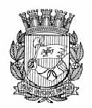 Publicado no D.O.C. São Paulo, 137, Ano 63.Terça-Feira 24 de Julho de 2018TITULOS DE NOMEAÇÃO. Pág, 01TÍTULO DE NOMEAÇÃO 187, DE 23 DE JULHO DE 2018MILTON LEITE, Presidente da Câmara Municipal de SãoPaulo, em exercício no cargo de Prefeito do Município de SãoPaulo, usando das atribuições que lhe são conferidas por lei,RESOLVE: NOMEARSECRETARIA MUNICIPAL DA PESSOA COM DEFICIÊNCIA1. GRACIMAR CORDEIRO DOS SANTOS BEZERRA, RF849.469.0, para exercer o cargo de Coordenador Geral, Ref.DAS-14, da Coordenação de Relações Institucionais, da SecretariaMunicipal da Pessoa com Deficiência, constante do Decreto58.031/17 (vaga 17154).SECRETARIA MUNICIPAL DE JUSTIÇA2. RICARDO PEDRO GUAZZELLI ROSARIO, RG 23.665.333-7-SSP/SP, para exercer o cargo de Coordenador, Ref. DAS-15, daCoordenadoria de Defesa do Usuário do Serviço Público Municipal,da Secretaria Municipal de Justiça, constante do Decreto57.920/2017 (vaga 14209).SECRETARIA MUNICIPAL DE MOBILIDADE E TRANSPORTES3. HONORINO ALVES DA CRUZ, RF 645.784.3, para exercero cargo de Diretor de Divisão Técnica, Ref. DAS-12, da Divisãode Finanças, do Departamento de Administração e Finanças– DAF, da Secretaria Municipal de Mobilidade e Transportes,constante do Decreto 57.867/2017 (vaga 11355).SECRETARIA MUNICIPAL DE TRABALHO E EMPREENDEDORISMO4. MÁRCIO MACEDO FEITOSA, RG 20.198.520-2-SSP/SP,para exercer o cargo de Coordenador, Ref. DAS-15, da Coordenaçãode Administração e Finanças, da Fundação Paulistanade Educação, Tecnologia e Cultura, da Secretaria Municipal deTrabalho e Empreendedorismo, constante da Lei 15.115/2015 edo Decreto 56.071/2015 (vaga 17562).5. EMANUEL COELHO DA SILVA, RG 30.296.197-5-SSP/SP,para exercer o cargo de Encarregado de Equipe I, Ref. DAI-06,da Central de Abastecimento Pátio do Pari, da Supervisão deEquipamentos de Abastecimento, do Departamento de Abastecimento,da Coordenadoria de Segurança Alimentar e Nutricional,da Secretaria Municipal de Trabalho e Empreendedorismo,constante do Decreto 58.153/2018 (vaga 14990).SECRETARIA MUNICIPAL DE RELAÇÕES INTERNACIONAIS6. MANOEL LUIZ RODRIGUES FERNANDES DA SILVA, RG9686729-SSP/SP, excepcionalmente, a partir de 16.07.2018,para exercer o cargo de Assessor I, Ref. DAS-09, do Gabinete doSecretário, da Secretaria Municipal de Relações Internacionais,constante do Decreto 58.162/2018 (vaga 13573).7. DANIELLE CHRISTINA BELLO DE CARVALHO, RG4.855.919-7-SSP/SP, excepcionalmente, a partir de 19.07.2018,para exercer o cargo de Assessor Técnico II, Ref. DAS-12, doGabinete do Secretário, da Secretaria Municipal de Relações Internacionais,constante do Decreto 58.162/2018 (vaga 17344).SERVIDORES. Pág, 36GABINETE DO PRESIDENTEDESPACHOProcesso eletrônico nº 8610.2017/0000456-5Despacho Autorizatório1. À vista dos elementos constantes do processo eletrôniconº 8610.2018/0000456-5, em especial das justificativasda área responsável (9668138), bem como do parecer daassessoria jurídica (9799316), com fundamento na Lei Federalnº 13.303/2016 e nas Leis Municipais nº 13.278/2002 e nº15.929/2013, considerando ainda o Termo de Convênio n01/2017/SMTE, formalizado com a Secretaria Municipal doTrabalho e Empreendedorismo (9667877), APROVO a aberturado Edital nº 07/2018/Spcine – Seleção de interessadas paraparticipação no programa “Sampa Criativa 2018”, que tem porobjeto o chamamento de interessadas e sua oportuna seleçãoconforme especificações do Edital e seus anexos.